Tema 6 - Gestão de ProjectoConceitosFactores de sucesso do projectoCiclo de vida do projectoObjectivos- Apresentar as características de um projecto e seus factores de sucesso;- Apresentar as fases de desenvolvimento de um projecto.Competências a adquirirIndividualmente ou colectivamente saber desenhar e planificar um projecto para atingir um fim particular.Bibliografia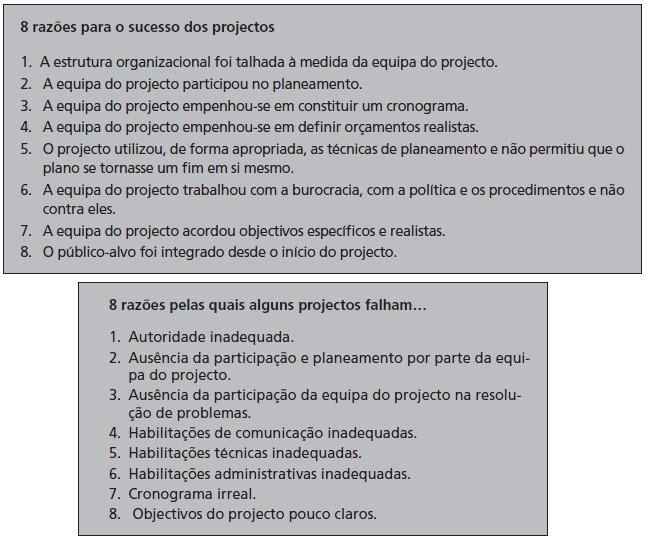 Actividade FormativaDecorre entre 26 de Novembro e 7 de Dezembro.TarefasDeverá ler o Texto 6A. Troque ideias com os seus colegas no Fórum de estudantes. Acompanhe o Fórum 6 moderado pelo professor/tutor de modo a acompanhar intervenções que possam ajudar a clarificar aspectos do seu estudo. Realize o Plano de Actividades Formativas 6 – Caso 6.
Confronte as suas respostas com as indicações dadas para resolução das mesmas. No Fórum 6: Apresente o seu ponto de vista, explicite o que fez, exponha dúvidas, ajude e peça ajuda, se necessário. Interrupção lectiva de Natal: 17 de Dezembro de 2012 a 1 de Janeiro de 2013.Fórum 6 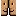 O Projecto de Arquivos Correntes na Câmara Municipal de Lisboa  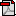 O projecto passo a passo - pp.52-76 e pp.83-96  O que é um projecto - pp.27-37  PAF Caso 6  PAF Caso 6 (Proposta de Resolução) Texto 6A Optou-se por apresentar a totalidade do texto original, contudo, apenas são para estudo as matérias abordadas nas páginas 52 a 76 e páginas 83 a 96.O que é um projecto - pp.27-37 O projecto passo a passo - pp.52-76 e pp.83-96. Estes recursos fazem parte de um conjunto mais rico em conteúdos, cujo endereço electrónico é:http://www.youth-partnership.net/youth-partnership/publications/T-kits/3/Tkit_3_PORAssim, se pretenderem podem aprofundar esta temática.Texto 6B (complementar)MIGUEL, António - Gestão Moderna de Projectos. 4ª Ed. Actualizada. Lisboa: FCA, 2009. (ISBN 978-972-722-620-7).Não é de leitura obrigatória.Texto 6CO PROJECTO DE ARQUIVOS CORRENTES NA CÂMARA MUNICIPAL DE LISBOA.Comunicação sobre um projecto.